О признании утратившим силу постановления администрация Малотаябинского сельского поселения от 18.07.2018 г. № 34    В соответствии с Федеральным законом от 05.04.2013 №44-ФЗ, на основании протеста прокуратуры Яльчикского района от 13.01.2021 года № Исорг-20970022-12-22 администрация Малотаябинского сельского поселения    п о с т а н о в л я е т:    1. Признать утратившим силу постановление администрация Малотаябинского сельского поселения от 18.07.2018 г. № 34 «Об утверждении Порядка формирования, утверждения и ведения планов-графиков закупок товаров, работ, услуг для обеспечения муниципальных нужд Малотаябинского сельского поселения Яльчикского района Чувашской Республики».    2. Настоящее постановление вступает в силу после его официального опубликования.Глава Малотаябинского сельского поселения Яльчикского района                                                           В.В. ПетровО внесении изменений в Решение Собрания депутатов Малотаябинского сельского поселения от 26.02.2020 №51/3          В соответствии с п.4.3 ст.12.1 Федерального закона от 25.12.2008 №273-ФЗ «О противодействии коррупции, на основании протеста прокуратуры Яльчикского района от 18.01.2022г.  Собрание депутатов Малотаябинского сельского поселения Яльчикского района Чувашской Республики РЕШИЛО:        1. Внести в Решение Собрания депутатов Малотаябинского сельского поселения от 26.02.2020 №51/3 «О  Порядке представления сведений о доходах, расходах, об имуществе и обязательствах  имущественного характера лицами, замещающими муниципальную должность в Собрании депутатов Малотаябинского сельского поселения Яльчикского района и членов их семей для размещения на официальном  сайте  Малотаябинского  сельского  поселения  Яльчикского   района в  информационно-телекоммуникационной сети «Интернет» и (или) предоставления для опубликования средствам массовой информации» (с изменениями от 24.02.2021 №7/1), следующие изменения:1)  Пункт 3 Порядка после слов «акций (долей участия, паев в уставных (складочных) капиталах организаций)»,  дополнить словами «цифровых финансовых активов, цифровой валюты».Председатель Собрания депутатовМалотаябинского сельского  поселения Яльчикского района Чувашской Республики 		                  В.П. ГоловинаИнформационный бюллетень «Вестник Малотаябинского сельского поселения Яльчикского района»отпечатан в администрации Малотаябинского сельского поселения Яльчикского района Чувашской РеспубликиАдрес: д.Малая Таяба, ул. Новая, д.17                                 Тираж  10 экз.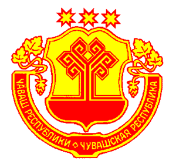 Информационный бюллетеньВестник Малотаябинского сельского поселения Яльчикского районаУТВЕРЖДЕНРешением Собрания депутатов Малотаябинского сельского поселения Яльчикского района№ 2/5 от “ февраля 2008г.УТВЕРЖДЕНРешением Собрания депутатов Малотаябинского сельского поселения Яльчикского района№ 2/5 от “ февраля 2008г.№01№01“20” января 2022г.“20” января 2022г.Чёваш РеспубликиЕлч.к район.К.=.н Таяпа ял поселений.н администраций.ЙЫШЁНУ2022 =. январ.н 17-м.ш. 04 №К.=.н Таяпа ял.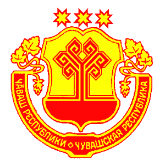 Чувашская РеспубликаЯльчикский районАдминистрацияМалотаябинского сельского поселенияПОСТАНОВЛЕНИЕ«17» января 2022 г. № 04д. Малая ТаябаЧёваш РеспубликиЕлч.к район.К.=.н Таяпа ял поселений.нДепутатсен пухёв.ЙЫШЁНУ2022=? январӗн  20-м.ш. 21/1 №К.=.н Таяпа ял.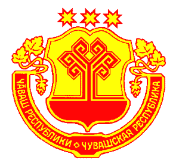 Чувашская  РеспубликаЯльчикский районСобрание депутатов Малотаябинскогосельского поселенияРЕШЕНИЕ      «20» января 2022г. №21/1д. Малая Таяба